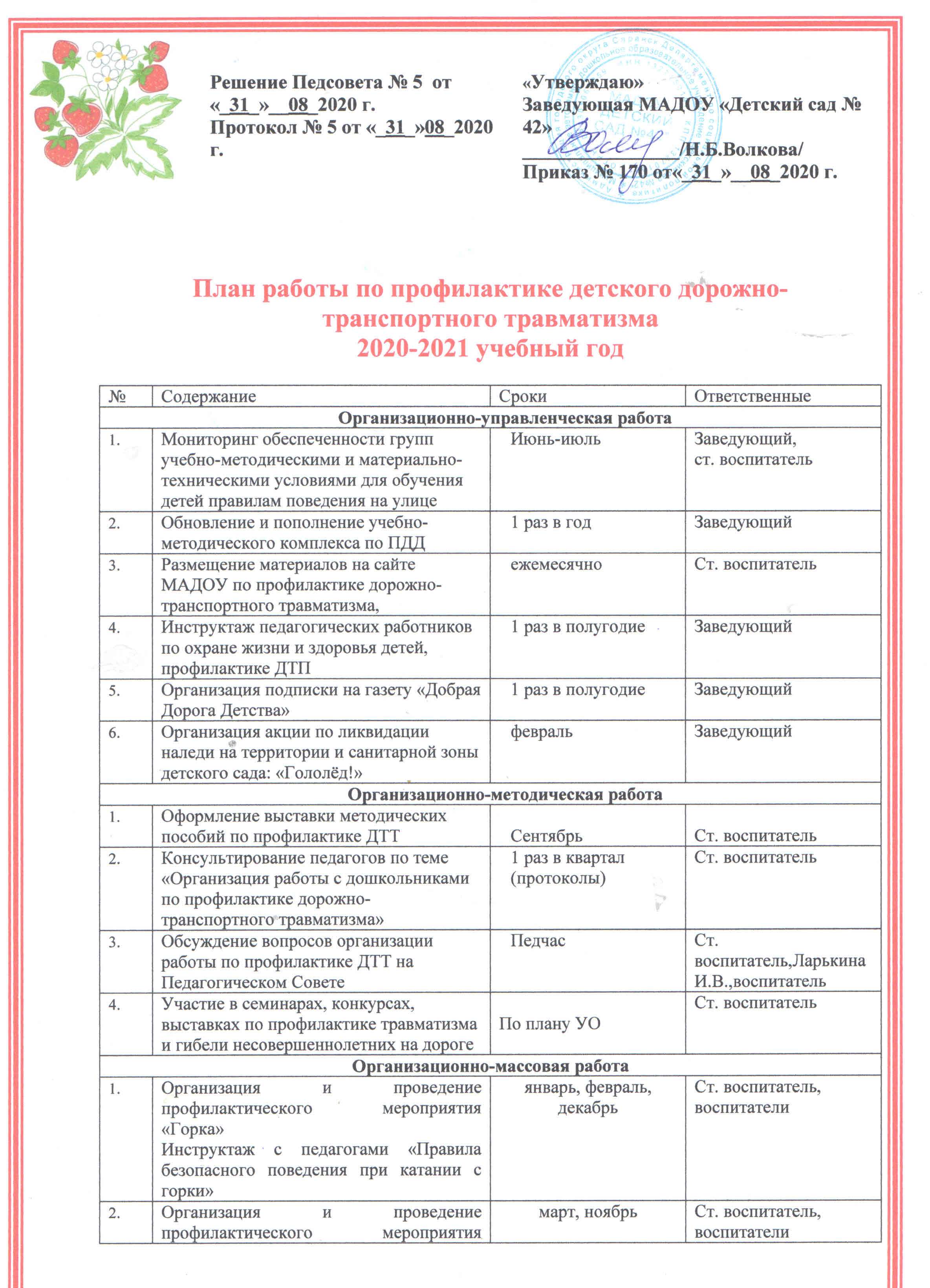 Планирование образовательной деятельности с воспитанниками(один раз в квартал) Методическое обеспечение процесса  обучения воспитанниковправилам дорожной безопасности МАДОУ Перечень дидактического материалаНастольно-печатные игры: «Сигналы светофора», «Дорожная грамота», «Путешествие по городу», «Безопасность движения», «Дорожные знаки»,  «Что не так?», «Правила дорожного движения для маленьких», домино «Дорожные знаки», «Дорожные знаки», «Путешествие пешехода», «Правила дорожного движения»Дидактические игры: «Дорожное движение», «Перекресток», «Учись быть пешеходом», «Можно - нельзя, правильно - неправильно», «Угадай какой знак», «Знаки на дорогах», «Домики», «Что лишнее», «Что бы это значило?» и др.Дидактические и наглядные пособия: макет светофора, набор картинок «Внимание, дорога!», «Дорожные знаки в картинках»Дидактические игрушки: интерактивный светофор (озвученная игрушка), интерактивные рули (озвученные игрушки) – 3 штуки, деревянный конструктор (настольный) «Улица города»Плакаты: «Правила поведения на дороге», «Безопасность на дороге», «Дети и дорожное движение», «В мире на дорогах каждые 10 минут гибнет ребенок», «Это надо знать!»Мультимедийные презентацииПравила дорожного движения «Учим дорожные знаки»Основные дорожные знакиПравила дорожного движения «Стихи про дорожные знаки»Правила дорожного движения «Учим вместе дорожные знаки»Правила дорожной безопасности для малышейПравила дорожной безопасности для старших дошкольниковПравила дорожной безопасности «Как вести себя на дороге»«Хоть пока мы – малыши, правила мы знать должны!»Светофорчик в гостях у ребятСветофор – история появленияШкола Светофора. Транспорт и проезжая часть дорогиШкола Светофора. Как Тимур с друзьями в гости к бабушке ходилиВикторина по правилам безопасности на дороге «По дорогам сказок»ВидеоматериалыВидеоигра «Правила дорожного движения» «Смешарики» (мультсериал по правилам ДД)Видеофильмы из цикла «Уроки безопасности для пешеходов»  (светофор, по тормозам, велосипедисты)Развивающая программа «Уроки безопасности тетушки Совы»Мультфильмы: «Опасная шалость», «Про котенка Женю и правила дорожного движения», «Спасик и его друзья – правила поведения в городе»Познавательный фильм «О том, как вести себя на дороге»Правила дорожного движения для водителя скутера или мопеда (обучающий видеоролик)О воспитании навыков безопасного поведения на дороге у детей-пешеходов (обучающий видеоролик)Безопасное поведение на дороге весной (обучающий видеоролик)Программа «Безопасность дорожного движения»: Безопасное поведение на дороге летом (обучающий видеоролик)Особенности опасной осени на дорогах (обучающий видеоролик)Зима! Дорога! Будь предельно внимателен! (обучающий видеоролик)Компания «По правилам»: Безопасность пешеходов - нерегулируемые пешеходные переходы (обучающий видеоролик)Компания «По правилам»: Безопасность пешеходов – световозвращающие элементы (обучающий видеоролик)Компания «По правилам»: Детские удерживающие средства – о правильном выборе и установке (обучающий видеоролик)Программа «Безопасность дорожного движения»: Соблюдай дистанцию! (обучающий видеоролик)Азбука безопасности на дороге – история правилВидео для родителей по безопасности на дорогеПо всем правилам вместе с Хрюшей и СтепашкойСказка «Непослушный пешеход»Мультпесенка «Как правильно переходить дорогу»Методические пособияЖукова Р.А. «Профилактика детского дорожно-транспортного травматизма (разработки занятий) Волгоград: Корифей, 2010г.Занятия по правилам дорожного движения / сост: Н.А. Извекова, А.Ф. Медведева, Л.Б. Полякова, А.Н. Федотова. М.: Сфера, 2010г.Кузнецова Н.М. Психолого-педагогические основы дорожной безопасности несовершеннолетних: учебно-методическое пособие. Екатеринбург: Альфа Принт, 2016г.Майорова Ф.С. Изучаем дорожную азбуку. Перспективное планирование. Занятия. Досуг. М.: Скрипторий, 2006Правила дорожного движения (разработки занятий для старшей и подготовительной групп) / сост.: Л.Б. Подубная. Волгоград: Корифей, 2007г. Правила дорожного движения (разработки занятий для средней группы) / сост.: Л.Б. Подубная. Волгоград: Корифей, 2009г. Правила дорожного движения (подготовительная группа) занимательные материалы. Волгоград: Корифей, 2008г.Петрова К.В. Как научить детей правилам дорожного движения? Планирование занятий, конспекты, кроссворды, дидактические игры. СПб.: Детство-Пресс, 2013г.Саулина Т.Ф. Ознакомление дошкольников с правилами дорожного движения (для работы с детьми 3-7 лет). М.: Мозаика-Синтез, 2013г.Скоролупова О.А. Занятия с детьми старшего дошкольного возраста по теме «Правила безопасности дорожного движения». М.: Скрипторий, 2009Старцева О.Ю. Школа дорожных наук . Профилактика детского дорожно-транспортного травматизма. М.: Сфера, 2008г.Шорыгина Т.А. Беседы о правилах дорожного движения с детьми 5-8 лет. М.: Сфера, 2010г.Оборудование.Оборудование на участке и комнате по  изучению ПДД.Разметка (проезжая часть дороги, пешеходные переходы)Модель светофораДорожные знакиМакеты служебных машин (пожарная служба, скорая помощь, ДПС) 5.Макет дороги. «Внимание, каникулы» - «Неделя безопасности дорожного движения» Инструктаж с педагогамиОрганизация и проведение  профилактического мероприятия «Внимание - дети!»Инструктаж с педагогами «Внимание-дети! По предупреждению ДДТТ» май-июнь,август-сентябрьСт. воспитатель, воспитателиИнструкция для педагогов по «организации работы сродителями по профилактике и предупреждению детскогодорожно-транспортного травматизма»1 раз в кварталСт. воспитатель, воспитателиРабота с детьмиРабота с детьмиРабота с детьмиРабота с детьмиПроведение досугов, развлечений, спортивных праздников по обучению воспитанников  правилам безопасного поведения  на улице1 раз в кварталМуз. руководитель, инструктор по физической культуреОрганизация выставок рисунков совместного творчества детей и родителей «Безопасная дорога» 1 раз в полугодиеВоспитателиОрганизация игровой деятельности по ознакомлению воспитанников с правилами дорожного движения:- дидактические игры- подвижные игры- сюжетно-ролевые игрыеженедельноВоспитателиОрганизация экскурсий к проезжей части с целью наблюдения за дорожным движением, пешеходным переходом и др.1 раз в кварталВоспитателиИнструктаж с воспитанниками старшего дошкольного возраста«Ознакомление с правилами дорожного движения»1 раз в кварталВоспитателиПроведение непосредственно образовательной деятельности по безопасности дорожного движения (ознакомление с окружающим, конструирование, моделирование)1 раз в месяцВоспитателиБеседы, чтение художественной литературы, заучивание стихов, просмотр мультфильмов о правилах безопасности на дорогееженедельноВоспитателиРабота с родителямиРабота с родителямиРабота с родителямиРабота с родителямиОбсуждение на родительских собраниях вопросов профилактики детского дорожно-транспортного травматизма и наиболее типичных происшествий с детьми на дороге 1 раз в квартал(протоколы)Воспитатели групп, ст. воспитатель, заведующийРазмещение информации по вопросам профилактики детского дорожно-транспортного травматизма в уголках безопасности  ежемесячноСт. воспитатель, воспитателиРазмещение памяток  в родительских уголках «Правила поведения на дорогах при сезонных изменениях погоды»1 раз в кварталСт. воспитательИндивидуальные беседы с родителями на темы «Соблюдение ПДД при сопровождении несовершеннолетних», «Осуществление контроля за досугом детей в летний период»«Правила перевозки детей в автомобиле» и др.ежемесячноВоспитатели, ст. воспитательПривлечение родителей к участию в праздниках, развлечениях, досугах, конкурсах, выставках рисунков по безопасности дорожного движения, в акции «Родительский патруль» по плануВоспитатели,муз. руководитель, инструктор по физической культуреАкциия с родителями  направленной на   популяризацию световозвращающих элементов на одежде «Пора засветиться всем!»мартСт. воспитатель, воспитателиСетевое взаимодействиеСетевое взаимодействиеСетевое взаимодействиеСетевое взаимодействиеУчастие представителя ГИБДД   в проведении общего родительского собраниямайЗаведующийУчастие представителя ГИБДД  в проведении мероприятий по изучению правил дорожного движенияежемесячноЗаведующийОрганизация кинолектория о безопасности дорожного движения1 раз в годСт. воспитательВозрастная группаСодержание образовательной деятельностиСодержание образовательной деятельностиСодержание образовательной деятельностиВозрастная группаПознавательная деятельностьРазвитие речиХудожественно-эстетическая деятельностьКонструированиеМладшие группы- Рассматривание транспортных игрушек (описательные и сравнительные характеристики)- Рассматривание картины "Улица города"-Рисование "Светофор"-Аппликация «Автобус»«Дорога» «Машина»«Улица» (дорога и дома)Средние группы - Рассматривание пассажирского и грузового транспорта.- Правила поведения на улице- Заучивание стихотворения Р. Фархади "Светофор".- Чтение рассказа И. Серякова "Улица, где все спешат"- Аппликация "Грузовая машина", "Автобус"- Рисование "Грузовая машина", "Машины на дороге""Мост для транспорта""Трамвайчик""Автобус"(из бумаги)Старшие группы - Рассматривание картины "Улица города".- Беседа с решением проблемных ситуаций “Школа пешеходных наук" (комплексное занятие)- Рисование "Улица города", "Дорожные знаки"- Аппликация «Транспорт на нашей улице»"Мосты для разного вида транспорта""Светофор"(из бумаги)"Улица города" (из строительного материала)Подготовительные к школе группы- "Служебный транспорт".- Беседа "Улица города".- "Правила дорожного движения" (комплексное занятие)- Чтение рассказа Н. Носова "Автомобиль".- Пересказ рассказа "Санки".- Рисование "Служебные машины",  "На улицах города"- Аппликация"Транспорт"- Коллективная работа “Улица, на которой стоит детский сад" (рисование и аппликация)"Наша улица"."Грузовые машины"